Кафедра Педагогики, психологии и социальной работы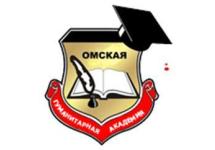 МЕТОДИЧЕСКИЕ УКАЗАНИЯ ПРАКТИЧЕСКОЙ ПОДГОТОВКИ ПРИ РЕАЛИЗАЦИИ ПРОЗВОДСТВЕННОЙ ПРАКТИКИПроизводственная практика (преддипломная практика)Направление: 44.03.01 Педагогическое образованиеНаправленность (Профиль):  «Дошкольное образование»Омск, 2021Составитель:Доцент кафедры Педагогики, психологии и социальной работы д.п.н., профессор     Е.В. Лопанова Рекомендованы решением кафедры педагогики, психологии и социальной работыпротокол  № 8 от  «26»  марта  2021 г.Зав. кафедрой,  д.п.н., профессор                   Е.В. ЛопановаМетодические указания предназначены для студентов Омской гуманитарной академии, обучающихся по направлению Педагогическое образование (уровень бакалавриата, профиль  «Дошкольное образование»ОГЛАВЛЕНИЕ1. ОБЩИЕ ПОЛОЖЕНИЯ2. СТРУКТУРА ПРОГРАММЫ ПРАКТИКИ3. Требования к оформлению 4. СОДЕРЖАНИЕ ПРАКТИКИ. МЕТОДИЧЕСКИЕ РЕКОМЕНДАЦИИ К ЕЕ ПРОХОЖДЕНИЮПРИЛОЖЕНИЯ1. ОБЩИЕ ПОЛОЖЕНИЯПрактическая подготовка студентов по направлению 44.03.01 Педагогическое образование проводится в соответствии с ФГОС ВО, графиком учебного процесса, учебным планом. Практическая подготовка обучающихся в форме производственная (преддипломная) практика является обязательной и представляет особый вид учебных занятий, непосредственно ориентированных на профессионально-практическую подготовку обучающихся.Раздел образовательной программы «Практика» реализуется в рамках   осуществления практической подготовки обучающихся. Практическая подготовка – это форма организации образовательной деятельности при освоении образовательной программы в условиях выполнения обучающимися определенных видов работ, связанных с будущей профессиональной деятельностью и направленных на формирование, закрепление, развитие практических навыков и компетенций по профилю «Социальная работа с населением». Методические указания составлены в соответствии с:Федеральным законом  N 273-ФЗ - Федеральный закон от 29 декабря 2012 года N 273-ФЗ «Об образовании в Российской Федерации»; Федеральным законом  N 403-ФЗ - Федеральный закон от 2 декабря 2019 г. N 403-ФЗ «О внесении изменений в Федеральный закон «Об образовании в Российской Федерации» и отдельные законодательные акты Российской Федерации»; Приказом N 885/390, соответственно - Положением о практической подготовке обучающихся, утвержденным  приказом Министерства науки и высшего образования Российской Федерации и Министерства просвещения Российской Федерации от 5 августа 2020 г. N 885/390 (зарегистрированным  Министерством юстиции Российской Федерации 11 сентября 2020 г., регистрационный N 59778).Положением о практической подготовке обучающихся, осваивающих основные образовательные программы высшего образования – программы бакалавриата, программы магистратуры в ЧУОО ВО «Омская гуманитарная академия» (одобренным  на заседании Студенческого совета протокол № 2 от 28.09.2020 г, одобренным решением Ученого совета ЧУОО ВО «ОмГА» протокол № 2 от 28.09.2020 года, утвержденным  Председателем Ученого совета пр.№ 122 от 28.09.2020 г).  Практическая подготовка обучающихся в форме производственная (преддипломная) практика (далее производственная практика) – это вид учебной работы, направленный на расширение и закрепление теоретических знаний, полученных в процессе обучения, приобретение и совершенствование практических навыков по избранной образовательной программе, подготовку к будущей профессиональной деятельности. В ходе прохождения производственной практики (преддипломной практики) происходит актуализация знаний по всем дисциплинам, изучаемым в соответствии с учебным планом по направлению 44.03.01 Педагогическое образование, закрепляются практические навыки, демонстрируется комплексное освоение общекультурных и профессиональных компетенций обучающихся.Место практической подготовки в форме производственной практики (преддипломной практики) в структуре ОП ВОПроизводственная практика (преддипломная практика) базируется на прохождении: учебной практики (практики по получению первичных профессиональных умений и навыков, в том числе первичных умений  и навыков научно-исследовательской деятельности);производственной практики (практики по получению профессиональных умений и опыта профессиональной деятельности);производственной практики (педагогической практики).2. СТРУКТУРА ПРОГРАММЫ ПРАКТИЧЕСКОЙ ПОДГОТОВКТ БАКАЛАВРА2.1. Цели и виды практической подготовки в форме производственной практики (преддипломной практики)Преддипломная практика  студентов, обучающихся по направлению подготовки 44.03.01 Педагогическое образование, имеет целью включение обучающегося в проведение самостоятельного педагогического исследования, актуализацию освоенных в процессе обучения общекультурных и профессиональных компетенций.2.2. Сроки и продолжительность практической подготовки в форме производственной практики (преддипломной практики)Формы и способы проведения практической подготовкиСогласно Учебному плану направления подготовки 44.03.01 Педагогическое образование производственная практика проводится путем сочетания в календарном учебном графике периодов учебного времени для проведения практик с периодом учебного времени для проведения теоретических занятий. Непрерывная форма проведения производственной практики может быть установлена только в соответствии с Индивидуальным учебным планом обучающегося.Способом проведения производственной практики для студентов очной и очно-заочной, заочной форм обучения является: стационарный – проводится в ЧУОО ВО ОмГА либо в образовательной организации, расположенной на территории г. Омска; выездной способ проведения производственной практики, при котором практика проводится вне г. Омска.Базами производственной практики (преддипломной практики) для направления подготовки 44.03.01 Педагогическое образование могут выступать образовательные организации дошкольного образования по месту жительства обучающегося.В процессе прохождения практики обучающиеся находятся на рабочих местах и выполняют часть обязанностей штатных работников, как внештатные работники, а при наличии вакансии практикант может быть зачислен на штатную должность с выплатой заработной платы. Зачисление обучающегося на штатные должности не освобождает их от выполнения программы практики.Для лиц с ограниченными возможностями здоровья прохождение практики должно учитывать состояние здоровья и требования по доступности мест прохождения практики и аудиторий для получения консультаций у руководителя.Академия и образовательная организация должны соответствовать условиям организации обучения обучающихся с ограниченными возможностями здоровья, определяющегося адаптированной образовательной программой, а для инвалидов также в соответствии с индивидуальной программой реабилитации инвалида. Под специальными условиями для прохождения практики обучающимися с ограниченными возможностями здоровья и инвалидов понимаются условия обучения таких обучающихся, включающие в себя использование специальных образовательных программ и методов обучения и воспитания, специальных учебников, учебных пособий и дидактических материалов, специальных технических средств обучения коллективного и индивидуального пользования, предоставление услуг ассистента (помощника), оказывающего обучающимся необходимую техническую помощь, проведение групповых и индивидуальных коррекционных занятий, обеспечение доступа к зданиям организаций и другие условия, без которых невозможно или затруднено освоение образовательных программ обучающимися с ограниченными возможностями здоровья и инвалидов.Организация практической подготовки в форме производственной практики (преддипломной практики)Производственная практика (преддипломная практика) студентов бакалавриата проходит в соответствии с учебным планом в течение 6 недель.Общее руководство практикой осуществляет Омская гуманитарная академия:заключает договоры с образовательными организациями, являющимися объектами практики;устанавливает календарные графики прохождения практики;осуществляет контроль за организацией и проведением практики, соблюдением её сроков и сроков отчетности обучающихся.Методическое руководство учебной практикой осуществляет кафедра педагогики, психологии и социальной работы.Квалификация руководителей практики соответствует квалификационным характеристикам, установленным согласно Приказу Министерства труда и социальной защиты РФ «Об утверждении профессионального стандарта «Педагог профессионального обучения, профессионального образования и дополнительного профессионального образования» от 08.09.2015 г. № 608н.Перед убытием к месту прохождения практики студент проходит инструктаж по технике безопасности, должен ознакомиться с программой практики, изучить рекомендуемую справочную и специальную литературу, проконсультироваться у руководителя практики.Обязанности кафедры, ответственной за организацию практики (выпускающей кафедры): назначение руководителей практики из числа научно-педагогических работников, подготовка приказа о распределении студентов на практику, обеспечение предприятий и самих студентов программами практики, согласование программ практики с организациями – базами практики, методическое руководство, а также проведение организационного собрания студентов-практикантов и руководителей практики по разъяснению целей, содержания, порядка и контроля прохождения практики. Функции организации – базы практики и обязанности руководителя практики – представителя организации – обеспечить эффективное прохождение практики. Функции руководителя практики от организации возлагаются на руководителя образовательной организации. Руководитель практики – представитель организации распределяет студентов по рабочим местам, контролирует соблюдение трудовой и производственной дисциплины практикантами, знакомит с организацией работ на конкретном рабочем месте, контролирует ведение дневников, подготовку отчетов, составление студентами отчетов о практике. По итогам практики руководитель практики – представитель организации готовит производственную характеристику – отзыв от организации. Данный отзыв прилагается к отчету о практике. Отзыв руководителя практики может отражать следующие моменты: характеристика студента как специалиста, овладевшего определенным набором профессиональных компетенций; способность к организаторской и образовательной деятельности, к творческому и педагогическому мышлению, инициативность и дисциплинированность, направления дальнейшего совершенствования, недостатки и пробелы в подготовке студента. Дается, как правило, качественная оценка выполнения студентом работ («отлично», «хорошо», «удовлетворительно» или «неудовлетворительно»).По завершении выполнения заданий необходимо подготовить письменный отчёт о прохождении практики. Отчет, соответствующий программе практики, индивидуальному заданию и требованиям по оформлению, следует сдать на кафедру и защитить.Студенты в период прохождения практики имеют право на обеспеченность рабочим местом; возможность обращения по всем возникающим проблемам и вопросам к руководителю практики – представителю предприятия и представителю вуза; возможность доступа к информации, необходимой для выполнения программы практики и т.д.Студенты в период  прохождения практики обязаны:- полностью выполнять задания, предусмотренные программой практики и индивидуальные задания, выданные преподавателем-руководителем практики, вести Дневник практики, записи в котором отражают проделанную работу за соответствующий период (Приложение 2);- подчиняться действующим в образовательной организации правилам внутреннего распорядка;- пройти инструктаж по технике безопасности и строго соблюдать правила эксплуатации оборудования, технику безопасности, правила охраны труда и производственной санитарии в организации;-регулярно информировать руководителя практики о ходе её прохождения и о возникающих проблемах;- участвовать в научно-исследовательской и профориентационной работе кафедры;- нести ответственность за выполнение работы и ее результаты, представлять в установленном порядке руководителю практики обязательны документы о прохождении практики.2.5. Оформление результатов практической подготовки в форме производственной практики (преддипломной практики)Подготовка отчета осуществляется студентами самостоятельно. Содержание отчета должно соответствовать программе практики. В тексте отчета не приводятся теоретические положения по вопросам, включенным в программу практики. При нарушении этих требований отчет возвращается студенту на доработку.Отчет о прохождении практики бакалавра отражает проделанную во время практики работу и включает следующие элементы:Задание на практику (Приложение1).Совместный план-график (Приложение 2)Дневник практики (Приложение 3).Отчёт по практике (Приложение 4).Отзыв-характеристика (Приложение 5).Договор на практику (Приложение 6).Отчет должен быть сброшюрован и подписан студентом. На титульном листе должна стоять круглая печать организации, в которой студент проходил практику (обязательно) и подпись руководителя практики от организации. В отчете по практике материал необходимо распределить по отдельным разделам (главам). Главы содержат подразделы, которые в программе практики пронумерованы. Это должно быть отражено в тексте отчета. Все разделы отчета должны иметь логическую связь между собой. Каждый раздел отчета должен завершаться выводами. Предложения и выводы должны быть четко сформулированы. Отчет по практике должен подтвердить достижение практикантом целей и задач практики.При написании отчета необходимо ссылаться на соответствующие законодательные и нормативные акты, внутренние документы организации, регламентирующие ее деятельность. Также в тексте обязательны ссылки на таблицы, рисунки и приложения.К текстовой части отчета необходимо приложить все первичные документы, и формы отчетности, которые практикант был обязан составить и заполнить во время прохождения практики. Цифровые данные первичных документов, учетных регистров, а по возможности и отчетных форм должны быть, как правило, логически связаны между собой и составлены за один календарный период (если иной период специально не предусмотрен программой практики).Правильно оформленный отчет о практике распечатывается и скрепляется. С отчетом обязательно должен ознакомиться руководитель практики от организации, после чего он дает письменный отзыв (характеристику) о выполнении студентом программы практики. Данный отзыв в краткой форме оформляется в дневнике практиканта, заверяется подписью руководителя практики от предприятия и печатью организации.Требования к оформлению отчета изложены в Положении о правилах оформления письменных работ и отчётов обучающихся ОмГА с которыми можно ознакомиться по ссылке http://omga.su/sveden/files/pol_o_prav_oform.pdf2.6. Подведение итогов практической подготовки в форме производственной практики (преддипломной практики)Защита отчета.Срок сдачи студентами отчета о практике на кафедру устанавливается кафедрой в соответствии с учебным планом и графиком учебного процесса. Руководитель практики от кафедры проверяет отчет на соответствие программе практики, индивидуальному заданию, наличию первичных документов, отражающих деятельность организации.Итоговая дифференцированная оценка по результатам прохождения практики определяется на заседании специальной комиссии по защите отчета, состав которой определяется кафедрой, в сроки, устанавливаемые кафедрой. Перенос сроков защиты возможен только при прохождении студентом практики за пределами региона, а также при наличии иных уважительных причин по письменному заявлению студента, и оформляется в установленном порядке. В процессе защиты студент должен кратко охарактеризовать организацию, являющуюся базой практики, изложить основные выводы о деятельности организации, ответить на вопросы членов комиссии.Основными требованиями, предъявляемыми к отчету о практике и его защите, являются:Выполнение программы практики, соответствие разделов отчета разделам программы.Самостоятельность студента при подготовке отчета.Соответствие заголовков и содержания разделов.Наличие выводов и предложений по разделам.Наличие практических рекомендаций для предприятия, на котором студент проходил практику.Выполнение индивидуального задания, согласованного с научным руководителем.Соблюдение требований к оформлению отчета по практике.Соблюдение требований к объему текстовой части отчета.Полные и четкие ответы на вопросы комиссии при защите отчета.Оценки, используемые при защите отчета о практике, - «отлично», «хорошо», «удовлетворительно» и «неудовлетворительно».Критерии. Для получения оценки «отлично» необходимо  продемонстрировать высокий уровень по всем требованиям, предъявляемым к содержанию и оформлению отчета о практике и его защите, правильно и полно ответить на вопросы членов комиссии.Для получения оценки «хорошо» необходимо продемонстрировать средний уровень (с незначительными отклонениями) по всем требованиям, предъявляемым к содержанию и оформлению отчета о практике и его защите, правильно ответить на вопросы членов комиссии.Для получения «удовлетворительной» оценки необходимо продемонстрировать допустимый уровень (с незначительными отклонениями) по всем требованиям, предъявляемым к содержанию и оформлению отчета о практике и его защите, поверхностно ответить на вопросы членов комиссии.«Неудовлетворительно» оценивается уровень «ниже допустимого» как минимум по одному требованию, предъявляемому к содержанию и оформлению отчета о практике и его защите. Положительная оценка по результатам защиты отчёта о практике вносится в ведомость и зачетную книжку студента.Студенты, по уважительной или неуважительной причине не выполнившие программу практики, не защитившие отчеты о практике в установленный срок или получившие неудовлетворительную оценку при защите отчета, получают академическую задолженность, ликвидация которой документально оформляется и осуществляется в установленном порядке. Приложение 1Частное учреждение образовательная организация высшего образования
«Омская гуманитарная академия»Кафедра Педагогики, психологии и социальной работыЗадание для практической подготовки(производственная практика)____________________________________________Фамилия, Имя, Отчество студента (-ки)Направление подготовки: Педагогическое образование Направленность (профиль) программы: Дошкольное образованиеНаименование практики: Производственная практика Тип практики: Преддипломная практикаИндивидуальные задания для практической подготовки при реализации производственной практики: 1.	Разработка педагогического эксперимента, определение организационно-педагогических условий. 2.  Проведение педагогического эксперимента: констатирующий, формирующий, контрольный этапы исследования.   3.   Наблюдение за работой старшего воспитателя, изучение его деятельности, составление хронометража рабочего дня. 4. 	Участие в проверке готовности педагогов к рабочему дню, других видах контроля (оперативного, предупредительного). 5.	Изучение и анализ состояния работы с семьями воспитанников. 6.	Участие в подготовке и проведении различных форм методической работы с воспитателями, родителями в ДОО. 7.	 Самостоятельная деятельность студента по организации целостного образовательного процесса в первой половине дня.   8.	 Самостоятельная деятельность студента по организации целостного образовательного процесса во второй половине дня.Дата выдачи задания:     __.__.20__ г.Руководитель:  __________    Задание принял(а) к исполнению:  ___________Частное учреждение образовательная организация высшего образования
«Омская гуманитарная академия»СОВМЕСТНЫЙ  РАБОЧИЙ ГРАФИК (ПЛАН) ПРОГРАММЫ ПРАКТИЧЕСКОЙПОДГОТОВКИ (ПРОИЗВОДСТВЕННАЯ ПРАКТИКА)________________________________________________________________ (Ф.И.О. обучающегося) Направление подготовки: 44.03.01 Педагогическое образованиеНаправленность (профиль): «Дошкольное образование»Вид практики: Производственная практикаТип практики: Преддипломная практикаРуководитель практики от ОмГА ________________________________Наименование профильной организации ________________________________________________________________________________Руководитель практики от профильной организации _________________________________(должность Ф.И.О.)  Заведующий кафедрой ППиСР:	__________________ / ____________подписьРуководитель практики от ОмГА	___________________ / ______________подписьРуководитель практики от профильной организации ______________/ ______________       подписьПодпись _____________________________________________________________________       в родительном падеже: должность, ФИО руководителя практики от профильной организацииудостоверяю______________   __________________________________________________           подпись	                 Должность, ФИО должностного лица, удостоверившего подпись М.П.Приложение 3 ДНЕВНИК ПО ПРАКТИЧЕСКОЙ ПОДГОТОВКЕ(ПРОИЗВОДСТВЕННАЯ ПРАКТИКА)Подпись обучающегося ___________________Подпись руководителя практики 
от принимающей организации __________________________Приложение 4Кафедра Педагогики, психологии и социальной работыОТЧЕТО ПРАКТИЧЕСКОЙ ПОДГОТОВКЕ(ПРОИЗВОДСТВЕННАЯ ПРАКТИКА)Вид практики: Производственная практикаТип практики:  Преддипломная практикаВыполнил(а):  __________________________________                   Фамилия И.О.Направление подготовки:  ________________________ _______________________________________________Направленность (профиль) программы_____________________________________________________________Форма обучения: ________________________________Руководитель практики от ОмГА:_______________________________________________Уч. степень, уч. звание, Фамилия И.О._____________________подписьМесто прохождения практики: (адрес, контактные телефоны):  __________________________________________________________________________________________________Руководитель принимающей организации:  ______________      ________________________________________________________ подпись                     (должность, Ф.И.О., контактный телефон)
м.п.Омск,  20__Приложение 5ОТЗЫВ-ХАРАКТЕРИСТИКАСтудент (ка)______________________________________________________________направления подготовки________________________________________________________ ____________________________________________________________ ЧУОО ВО «ОмГА»
проходил(а) производственную практику в________________________________________ _____________________________________________________________________________
(наименование организации, адрес)
В период прохождения практической подготовки при реализации производственной  практики студент(ка) выполнял(а) следующие виды деятельности: ______________________________________________________________________________________________________________________________________________________________________________________________________________________________________________________________________________________________________________________________________________________________В ходе практической подготовки при реализации производственной  практики обнаружил(а) следующие умения и навыки:
____________________________________________________________________________________________________________________________________________________________________________________________________________________________________________________________________________________________________________________Замечания: ____________________________________________________________________________________________________________________________________________________________________________________________________________________________________________________________________________________________________________________
Общая характеристика уровня сформированности компетенций по итогам прохождения практической подготовки при реализации производственной  практики _______________________________________________________________________________________________________________________________________________________________________________________________________________________________Рекомендуемая оценка _________________________
Руководитель практики от профильной организации________________________подписьПодпись _____________________________________________________________________       в родительном падеже: должность, ФИО руководителя практики от профильной организацииудостоверяю ______________     _________________________________________________           подпись	                 Должность, ФИО должностного лица, удостоверившего подпись М.П.Приложение 6Договор о практической подготовке обучающихся, заключаемый между организацией, осуществляющей образовательную деятельность, и организацией, осуществляющей деятельность по профилю соответствующей образовательной программыг.Омск								"___"_____________20___г.     Частное учреждение образовательная организация высшего образования «Омская гуманитарная академия»,								именуемое  в дальнейшем "Организация", в лице  Ректора					,действующего на основании 		Устава							,с одной стороны, и _____________________________________________________,именуем_____ в   дальнейшем    "Профильная   организация",    в      лице______________________________________________, действующего на основании______________________________________________________, с другой стороны,именуемые по отдельности "Сторона",   а вместе   - "Стороны",   заключилинастоящий Договор о нижеследующем.1. Предмет Договора1.1. Предметом настоящего Договора является организация практической подготовки обучающихся (далее - практическая подготовка).1.2. Образовательная программа (программы), компоненты образовательной программы, при реализации которых организуется практическая подготовка, количество обучающихся, осваивающих соответствующие компоненты образовательной программы, сроки организации практической подготовки, согласуются Сторонами и являются неотъемлемой частью настоящего Договора (приложением 1).1.3. Реализация компонентов образовательной программы, согласованных Сторонами в приложении № 1 к настоящему Договору (далее - компоненты образовательной программы), осуществляется в помещениях Профильной организации, перечень которых согласуется Сторонами и является неотъемлемой частью настоящего Договора (приложение № 2).2. Права и обязанности Сторон2.1. Организация обязана:2.1.1 не позднее, чем за 10 рабочих дней до начала практической подготовки по каждому компоненту образовательной программы представить в Профильную организацию поименные списки обучающихся, осваивающих соответствующие компоненты образовательной программы посредством практической подготовки;2.1.2 назначить руководителя по практической подготовке от Организации, который:обеспечивает организацию образовательной деятельности в форме практической подготовки при реализации компонентов образовательной программы;организует участие обучающихся в выполнении определенных видов работ, связанных с будущей профессиональной деятельностью;оказывает методическую помощь обучающимся при выполнении определенных видов работ, связанных с будущей профессиональной деятельностью;несет ответственность совместно с ответственным работником Профильной организации за реализацию компонентов образовательной программы в форме практической подготовки, за жизнь и здоровье обучающихся и работников Организации, соблюдение ими правил противопожарной безопасности, правил охраны труда, техники безопасности и санитарно-эпидемиологических правил и гигиенических нормативов;2.1.3 при смене руководителя по практической подготовке в 2–х дневный срок сообщить об этом Профильной организации;2.1.4 установить виды учебной деятельности, практики и иные компоненты образовательной программы, осваиваемые обучающимися в форме практической подготовки, включая место, продолжительность и период их реализации;2.1.5 направить обучающихся в Профильную организацию для освоения компонентов образовательной программы в форме практической подготовки;2.1.6 _________________(иные обязанности Организации).2.2. Профильная организация обязана:2.2.1 создать условия для реализации компонентов образовательной программы в форме практической подготовки, предоставить оборудование и технические средства обучения в объеме, позволяющем выполнять определенные виды работ, связанные с будущей профессиональной деятельностью обучающихся;2.2.2 назначить ответственное лицо, соответствующее требованиям трудового законодательства Российской Федерации о допуске к педагогической деятельности, из числа работников Профильной организации, которое обеспечивает организацию реализации компонентов образовательной программы в форме практической подготовки со стороны Профильной организации;2.2.3 при смене лица, указанного в пункте  2.2.2, в 2-х дневный срок сообщить об этом Организации;2.2.4 обеспечить безопасные условия реализации компонентов образовательной программы в форме практической подготовки, выполнение правил противопожарной безопасности, правил охраны труда, техники безопасности и санитарно-эпидемиологических правил и гигиенических нормативов;2.2.5 проводить оценку условий труда на рабочих местах, используемых при реализации компонентов образовательной программы в форме практической подготовки, и сообщать руководителю Организации об условиях труда и требованиях охраны труда на рабочем месте;2.2.6 ознакомить обучающихся с правилами внутреннего трудового распорядка Профильной организации, _____________________________________________________________________________________________________________;(указываются иные локальные нормативные акты Профильной организации)2.2.7 провести инструктаж обучающихся по охране труда и технике безопасности и осуществлять надзор за соблюдением обучающимися правил техники безопасности;2.2.8 предоставить обучающимся и руководителю по практической подготовке от Организации возможность пользоваться помещениями Профильной организации, согласованными Сторонами (приложение № 2 к настоящему Договору), а также находящимися в них оборудованием и техническими средствами обучения;2.2.9 обо всех случаях нарушения обучающимися правил внутреннего трудового распорядка, охраны труда и техники безопасности сообщить руководителю по практической подготовке от Организации;2.2.10 _____________(иные обязанности Профильной организации).2.3. Организация имеет право:2.3.1 осуществлять контроль соответствия условий реализации компонентов образовательной программы в форме практической подготовки требованиям настоящего Договора;2.3.2 запрашивать информацию об организации практической подготовки, в том числе о качестве и объеме выполненных обучающимися работ, связанных с будущей профессиональной деятельностью;2.3.3 __________________(иные права Организации).2.4. Профильная организация имеет право:2.4.1 требовать от обучающихся соблюдения правил внутреннего трудового распорядка, охраны труда и техники безопасности, режима конфиденциальности, принятого в Профильной организации, предпринимать необходимые действия, направленные на предотвращение ситуации, способствующей разглашению конфиденциальной информации;2.4.2 в случае установления факта нарушения обучающимися своих обязанностей в период организации практической подготовки, режима конфиденциальности приостановить реализацию компонентов образовательной программы в форме практической подготовки в отношении конкретного обучающегося;2.4.3 ___________(иные права Профильной организации).3. Срок действия договора3.1. Настоящий Договор вступает в силу после его подписания и действует до полного исполнения Сторонами обязательств.4. Заключительные положения4.1. Все споры, возникающие между Сторонами по настоящему Договору, разрешаются Сторонами в порядке, установленном законодательством Российской Федерации.4.2. Изменение настоящего Договора осуществляется по соглашению Сторон в письменной форме в виде дополнительных соглашений к настоящему Договору, которые являются его неотъемлемой частью.4.3. Настоящий Договор составлен в двух экземплярах, по одному для каждой из Сторон. Все экземпляры имеют одинаковую юридическую силу.Адреса, реквизиты и подписи СторонЗАЯВЛЕНИЕ о практической подготовке обучающихсяПрошу направить для прохождения программы в форме практической подготовки при реализации производственной  практики (преддипломной практики) в ___________________________________________________________________________________________________________________________________Даю свое согласие на прохождение практики вне места жительства (места пребывания в период освоения образовательной программы)(для обучающихся, проходящих практику вне места жительства г. Омск /места пребывания в период освоения образовательной программы г. Омск)Для обучающихся, проходящих практику в г. Омск, согласие не требуется .Контактная информация:_______ _____________________________________и назначить руководителем практики от ОмГА:__________________________________________________________________(Ф.И.О., должность преподавателя)Руководителем практики от профильной организации:__________________________________________________________________(Ф.И.О., должность руководителя практики)Обучающийся ____________________________				                         ___________Ф.И.О. (полностью) 									               (подпись)Руководитель практики				__________________________	                                                                                               ___________(Ф.И.О., должность преподавателя)							                 (подпись)Зав. кафедрой__________________________	                                                       ___________(Ф.И.О., должность)							                                                      (подпись)______________дата (за 14 дней до прохождения практики) Приложение 7Примерные темы научно-исследовательской работыОбогащение лексической стороны речи детей старшего дошкольного возраста средствами фольклораСюжетно-ролевая игра как средство социализации детей старшего дошкольного возрастаРазвитие межличностных отношений старших дошкольников средствами сюжетно-ролевых игрРазвитие речи у детей 4-5 лет на занятиях физической культуройОсновные пути формирования интеллектуальной готовности ребенка к школеИспользование наглядных средств в процессе речевого развития старших дошкольниковХудожественно-эстетическое развитие детей старшего дошкольного возраста средствами народной педагогикиОсобенности экологического воспитания детей четырех-пяти лет в дошкольном образовательном учрежденииФормирование навыков безопасного поведения детей старшего дошкольного возраста в процессе образовательной деятельностиУправление образовательным процессом по развитию познавательного интереса у детей старшего дошкольного возрастаНравственное воспитание детей старшего дошкольного возраста средствами художественной литературыАппликация как средство развития изобразительных умений детей дошкольного возрастаДидактические игры как средство формирования предпосылок учебной деятельности детей старшего дошкольного возрастаФормирование экологических знаний детей старшего дошкольного возраста посредством игровой деятельностиАктивизация познавательной деятельности детей старшего дошкольного возрастаИспользование мнемотаблиц в работе по развитию связной речи детей старшего дошкольного возрастаРазвитие связной речи у детей старшего дошкольного возраста в процессе экологического воспитанияДидактические игры и упражнения как средство обучения счету детей пятого года жизни.Формирование представлений о порядковом счете у детей старшего дошкольного возраста.Педагогические условия формирования счетной деятельности у детей шестого года жизни.Педагогические условия обучения решению арифметических задач детей седьмого года жизни.Компьютерная презентация как средство формирования математических представлений у детей старшего дошкольного возраста.Формирование представлений об измерении предметов у детей седьмого года жизни. Влияние дидактических материалов на математическое развитие детей старшего дошкольного возраста.Развитие числовых представлений дошкольников в ходе  математических досугов.Развитие исследовательской деятельности у старших дошкольников в процессе формирования представлений о величине и ее измерении.Логические игры и упражнения как средство развития математических способностей у детей.Формирование представлений о времени у детей младшего дошкольного возраста. Развитие математических представлений у дошкольников в ходе экспериментирования.Развитие словаря старших дошкольников в дидактических играх и упражнениях.Формирование бытового словаря у старших дошкольников.Развитие связной речи детей  среднего дошкольного возраста в процессе рассказывания по картине.Сюжетная картина как средство развития связной речи старших дошкольников.Развитие диалогической речи у детей старшего дошкольного возраста. Развитие связности речи детей старшего дошкольного возраста в процессе рассказывания из личного опыта.Развитие связной монологической речи детей старшего дошкольного возраста в процессе пересказа.Речевые логические задачи как средство развития речи старших дошкольников.Воспитание интереса к поэзии у детей старшего дошкольного возраста.Развитие образности речи у детей старшего дошкольного возраста.Влияние сказки на словесное творчество старших дошкольников.	Влияние спортивных игр на уровень физической подготовленности старших дошкольников.Воспитание положительных взаимоотношений в подвижной игре у детей седьмого года жизни.Развитие мелкой моторики рук в процессе физического воспитания детей старшего дошкольного возраста. Развитие познавательного интереса к природе у старших дошкольников в экспериментальной деятельности.Воспитание гуманного отношения к природе средствами художественной литературы у детей старшего дошкольного возраста.Ознакомление старших дошкольников с неживой природой в познавательно-исследовательской деятельности.Формирование познавательного интереса к миру животных у детей старшего дошкольного возраста.Эколого-развивающая среда как средство воспитания познавательного интереса к природе у детей старшего дошкольного возраста.Формирование экологических знаний о многообразии живой природы у детей  старшего дошкольного возраста в дидактических играх.Развитие наблюдательности у детей старшего дошкольного возраста в процессе взаимодействия с природой.Формирование динамических представлений о природе у детей старшего дошкольного возраста.Эколого-эстетическое воспитание в процессе ознакомления детей дошкольного возраста с природой.Коллективный труд как средство развития межличностных отношений детей старшего дошкольного возрастаФольклорный праздник как средство приобщения детей старшего дошкольного возраста к русским народным традициямРазвитие социальных форм поведения в процессе сюжетно-ролевой игры старших дошкольниковОрганизация  и проведение воспитателем ДОУ познавательных форм работы с родителями старших дошкольниковОрганизация работы воспитателя по взаимодействию с родителями старших дошкольников из неполных семейОрганизация взаимодействия воспитателя с родителями конфликтных старших дошкольников.Формирование самостоятельности детей старшего дошкольного возраста в процессе ручного труда Влияние стиля родительского воспитания на ребенка дошкольного возраста Гендерный аспект в социализации детей младшего дошкольного возраста посредством игрыРазвитие коммуникативных умений старших дошкольников посредством сюжетно-ролевой игры.Развитие двигательных умений у детей старшего дошкольного возраста на основе физкультурных мероприятий в условиях ФГОСРазвитие речи дошкольников посредством театрализованной деятельности в условиях ФГОСОрганизация подготовки старших дошкольников к обучению в школеВлияние художественной литературы на патриотическое воспитание детей старшего дошкольного возрастаФормирование нравственных ценностей у детей старшего дошкольного возраста посредством игры- драматизацииФормирование самооценки у детей старшего дошкольного возраста.Формирование мотивации старших дошкольников к обучению в школеРоль экскурсий в экологическом воспитании старших дошкольниковНравственное воспитание детей дошкольного возраста средствами изобразительной деятельностиРазвитие речи у детей младшего дошкольного возраста посредством малых фольклорных жанров73. Развитие речи старших дошкольников средствами театральной деятельности74.Развитие познавательной деятельности старших дошкольников в процессе выполнения исследовательских проектов75.Развитие мелкой моторики у детей старшего дошкольного возраста в процессе занятий ручным трудом76. Формирование нравственных ценностей у детей старшего дошкольного возраста посредством игры - драматизация77. Развитие двигательных умений у детей старшего дошкольного возраста на основе физкультурных мероприятий в условиях ФГОС78. Речевые игры в развитии коммуникативных способностей детей старшего дошкольного возраста79. Игровая форма занятия как средство развития речи детей младшего дошкольного возраста80. Влияние художественной литературы на патриотическое воспитание детей старшего дошкольного возрастаЧастное учреждение образовательная организация высшего образования
«Омская гуманитарная академия»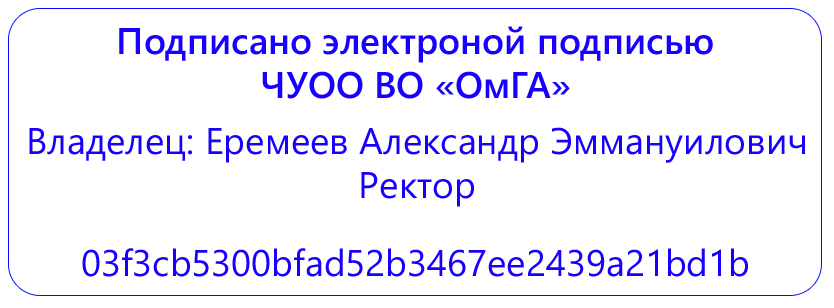 №Сроки проведенияПланируемые работы1.Познакомиться с распределением студентов на практику по организациям и учреждениям. Изучить права и обязанности студентов во время прохождения практики. 2.Знакомство, беседа с представителями администрации учреждения3.4.5.6.7.8.9.10.11.12. 13.14.15.Участие в работе итоговой конференции по практике , выступление с докладом, написание статьи№ДатаВид деятельностиПодпись руководителя практики от принимающей организациио выполнении123456789101112Частное учреждение образовательная организация высшего образования
«Омская гуманитарная академия»Профильная организация:Организация:__________________________________________(полное наименование)Адрес:_________________________________________________________________________Частное учреждение образовательная организация высшего образования «Омская гуманитарная академия»_____________________(полное наименование)Адрес:644105, г.Омск, ул. 4 Челюскинцев,2А__________________________________________Ректор                                      А.Э.Еремеев(наименование должности, фамилия, имя, отчество (при наличии)М.П. (при наличии)(наименование должности, фамилия, имя, отчество (при наличии)М.П. (при наличии)